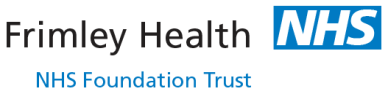 Clinical Guideline: Urinary Tract Infection							Site: FPH